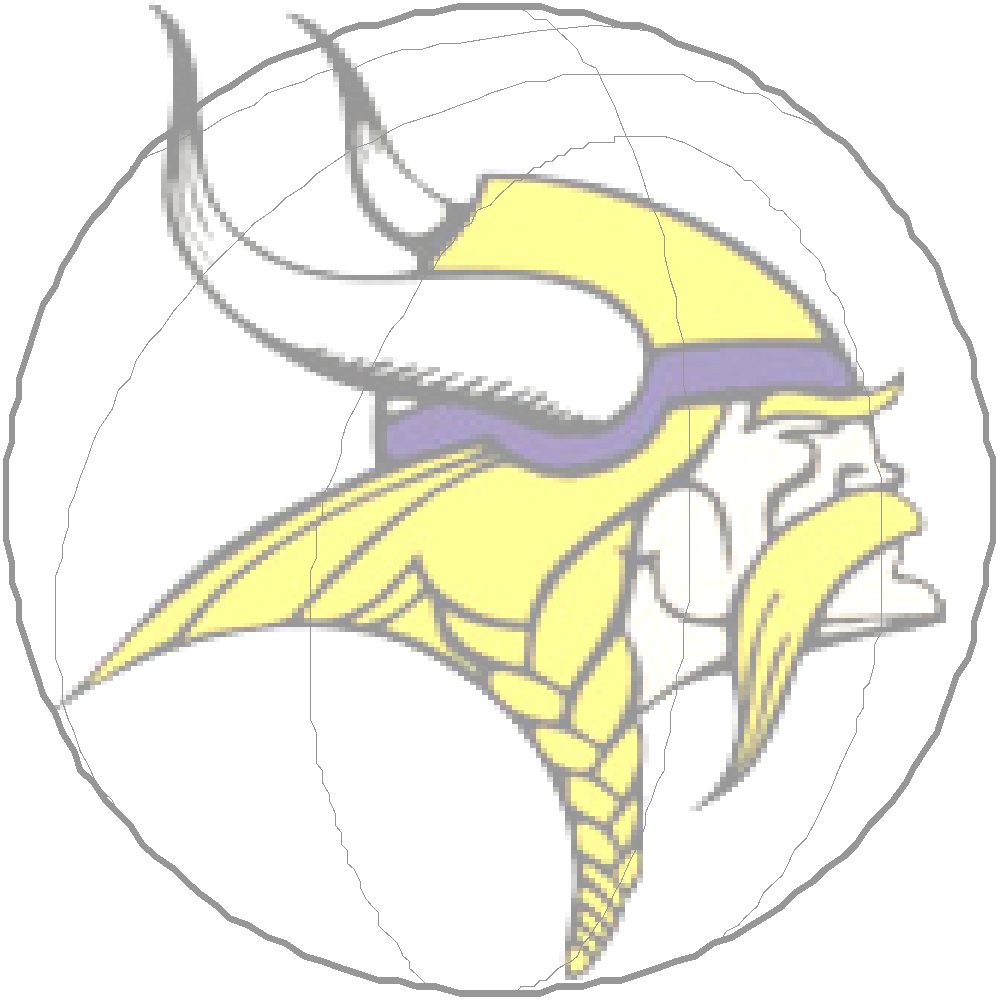 STATE TOURNAMENT TEAMSYEAR		CLASS	RECORD		PLACE 1941-1942		2B		NA			2nd 1951-1952		2B		NA			3rd 1962-1963		A		NA			DNP1965-1966		A		21-3			5th 1966-1967		A		22-3			3rd 1975-1976		AA		18-9			4th 1976-1977		AA		21-3			DNP*1981-1982		AA		19-10		3rd 		1982-1983		AA		18-6			DNP*2008-2009		AAAA	22-6			8th 2009-2010  	AAAA	18-7			DNP*Regional format (in final 16)